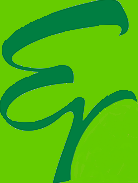 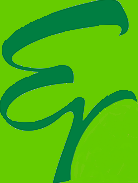 ORIENTAÇÕES PARA INVESTIGAÇÃO CIENTÍFICA – 3ª SÉRIEEntre as qualidades de um texto científico estão: a clareza, para o leitor entender o que lê; a concisão, para não desperdiçar o tempo do leitor e o espaço do periódico e; a exatidão, para não enganar o leitor. Outras qualidades muito apreciadas são a sequência lógica de apresentação de fatos e argumentos, de modo a assegurar a continuidade de leitura e a elegância, a fim de atrair a atenção do leitor e mesmo encantá-lo.Um caminho para produzir textos com as qualidades mencionadas é o próprio autor revisá-lo diversas vezes. Uma providência que se afigura também útil consiste em solicitar revisão adicional por outra pessoa que seja competente na correção de textos.O artigo científico original é geralmente organizado em quatro partes: introdução, método, resultados e discussão - a chamada estrutura IMRD. Portanto, orientação para a divisão do texto existe. Não se deve inventar formas desalinhadas do padrão IMRD que possam suscitar incompreensões ou equívocos. Aconselha-se seguir essa padronização já classicamente consolidada.Raramente o autor escreve um texto na sequência IMRD. Na maior parte das vezes, a redação começa após a análise dos dados.A providência inicial consiste em compor as tabelas e figuras, acompanhadas dos respectivos títulos e legendas. Em seguida, é redigido o texto correspondente. Alcançada a primeira versão aceitável dos resultados, passa-se ao preparo da seção de método. A discussão e a introdução, nessa ordem, são então escritas.Se há projeto de pesquisa sobre o assunto feito pelo autor, isso significa que houve trabalho prévio de reflexão e de revisão da literatura. Esse texto pode ser utilizado ou adaptado para o preparo das seções de introdução e método. Poupa-se trabalho.Completa-se o artigo com as demais partes, as referências, o título, o resumo e as palavras-chave, usualmente preparadas por último.O artigo científico original conta a história da investigação. Um texto deste tipo deve ser coerente, com início, meio e fim; e sem vai-e-vem desnecessário de assuntos. Para tal, fixe um objetivo claro. Este dará rumo à redação.Conteúdo da introduçãoA introdução é a parte do artigo científico em que o autor informa o que foi pesquisado e o porquê da investigação. É local para precisar aspectos particulares da pesquisa, tais como a justificativa para a sua realização, a originalidade e a lógica que guiou a investigação. Algumas questões auxiliam na redação. De que trata o estudo? Por que foi feito? Por que deve ser publicado?Procura-se também mostrar que a pesquisa está assentada em bases sólidas. Assim, na introdução, se faz a ligação com a literatura pertinente. O que se sabia sobre o assunto no início da investigação? O que não se sabia sobre o assunto e motivou a investigação? Resposta à essas questões envolve um processo de escolha de trabalhos a citar.O objetivo da publicação encontra-se habitualmente no fim da introdução. Se o encadeamento de assuntos no início do artigo for adequado, o objetivo será a consequência natural e o fechamento da introdução. Ao iniciar-se a redação, é conveniente ter o objetivo do artigo por escrito. Ele será o ponto de apoio para a composição de todo o texto.A seção de método de um artigo científicoA redação é facilitada se foram adotados subtítulos. Os dizeres dos subtítulos podem ser os sugeridos no quadro ou modificados em função do tipo de investigação, da ênfase dada ou por preferências individuais. Na versão final, o autor decide se os subtítulos serão ou não mantidos. Em textos longos, é conveniente conservá-los. Auxiliam a captar rapidamente a essência do relato e a importância relativa das suas partes.O autor deve estar preparado para detalhar cada aspecto que seja essencial para o entendimento da sua pesquisa. O detalhamento correto permite levar a bom termo a avaliação crítica da investigação.A seção de resultados de um artigo científicoO propósito da seção de resultados, como o próprio nome indica, é revelar o que foi encontrado na pesquisa. Essa parte do artigo estará composta dos dados relevantes obtidos e sintetizados pelo autor.Conseguir o objetivo de bem relatar os resultados de uma investigação é uma questão de prática e obediência a alguns princípios de comunicação científica, entre os quais, os mencionados a seguir.1. Apresentar os resultados em sequência lógica no texto e nas ilustrações.2. Enfatizar somente informações importantes e não repetir no texto o que consta nas ilustrações.3. Indicar a significância estatística dos resultados.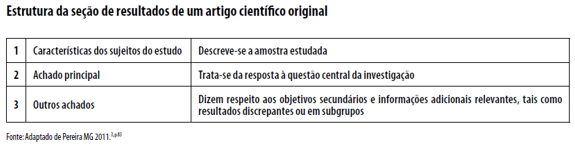 A seção de discussão de um artigo científicoA discussão é o local do artigo que abriga os comentários sobre o significado dos resultados, a comparação com outros achados de pesquisas e a posição do autor sobre o assunto. Uma discussão sem estrutura coerente desagrada, daí a conveniência de organizar os temas em tópicos. Cada um dos tópicos informa sobre uma faceta da discussão e seu conjunto fornece os subsídios para se julgar a adequação dos argumentos, da conclusão e de todo o texto.Considera-se boa prática o próprio autor apontar as carências em vez de omiti-las propositadamente, à espera de que passem despercebidas.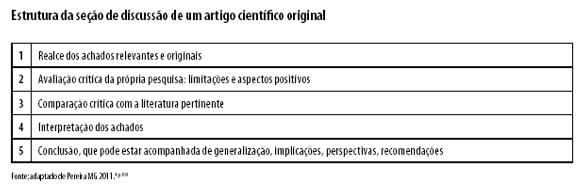 Todo relato de investigação científica necessita de uma conclusão. A conclusão é o posicionamento do autor do estudo, coerente com seus objetivos e o próprio relato. Ela pode estar situada na discussão, mas não necessariamente nela. Nesta, existe lugar também para especulações e implicações. Por exemplo, assinalar a direção de futuros esforços e recomendações para novas pesquisas.FUNDAMENTADO EM SUAS LEITURAS E EM SEUS FICHAMENTOS, ESCREVA UM ARTIGO CONSTITUÍDOS DAS PARTES PRÉ-TEXTUAIS, TEXTUAIS E PÓS-TEXTUAIS QUE SÃO COMUNS EM TRABALHOS CIENTÍFICOS.CONSIDERO QUE AS PARTES REFERENTES AO “DESENVOLVIMENTO” – MÉTODO E DISCUSSÃO – ESTEJAM PRONTAS. AGORA, PORTANTO, A REDAÇÃO SERÁ DA INTRODUÇÃO, CONSIDERAÇÕES FINAIS E RESUMOS.OS TEXTOS DEVERÃO SER ENCAMINHADOS PELO E-MAIL: italo.colegioednaroriz@gmail.com